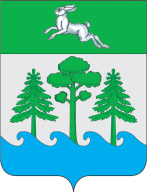 АДМИНИСТРАЦИЯ ГОРОДА КОНАКОВО ПОСТАНОВЛЕНИЕ13 . 02 .2023  г.                                г. Конаково                             № 88Об организации проведения творческого конкурса на разработку дизайн-проектов благоустройства общественных территорий в г. Конаково Конаковского района Тверской области	В соответствии с Федеральным законом от 06.10.2003 № 131-ФЗ «Об общих принципах организации местного самоуправления в Российской Федерации»,  Уставом Муниципального образования город Конаково Конаковского района Тверской области, постановлением Правительства Российской Федерации от 10.02.2017 № 169 «Об утверждении Правил предоставления и распределения субсидий из федерального бюджета бюджетам субъектов Российской Федерации на поддержку государственных программ субъектов Российской Федерации и постановлением Администрации города Конаково от 30.01.2023 № 63 «Об утверждении перечня общественных территорий, подлежащих благоустройству в первоочередном порядке в 2024 году в рамках реализации муниципальной целевой программы  «Формирование современной городской среды  городского поселения  город Конаково  Конаковского района Тверской области на 2018 -2024 гг.» ,Постановляю:	1.   Утвердить Положение о проведении творческого конкурса на разработку дизайн-проектов благоустройства общественных территорий, отобранных для рейтингового голосования в рамках реализации муниципальной целевой программы «Формирование современной городской среды городского поселения город Конаково Конаковского района Тверской области на 2018 -2024 гг.» (Приложение  1). 	2.   Настоящее постановление вступает в силу с момента его принятия и подлежит  официальному опубликованию в  печатном средстве массовой информации «Конаково сегодня» и размещению на официальном сайте органов местного самоуправления муниципального образования городское поселение город Конаково Конаковского района Тверской области в информационной сети «Интернет».            3.    Контроль за исполнением настоящего постановления оставляю за собой.Временно исполняющий полномочияГлавы  города Конаково                                                                                          Д.Н. Сальников          Приложение 1к постановлению администрации города Конаково№ 88 от  13.02.2023 ПОЛОЖЕНИЕо проведении творческого конкурсана разработку дизайн-проектов благоустройства общественных территорий, отобранных для рейтингового голосования в рамках реализации муниципальной целевой программы «Формирование современной городской среды городского поселения город Конаково Конаковского района Тверской области на 2018 -2024 гг. Общие положения             1.1. Настоящее положение определяет порядок проведения творческого конкурса на разработку дизайн-проектов благоустройства общественных территорий, отобранных для рейтингового голосования в рамках реализации муниципальной целевой программы «Формирование современной городской среды городского поселения город Конаково Конаковского района Тверской области на 2018 -2024 гг.» (далее – Положение):	1.2. Дизайн-проекты, направленные на конкурс, должны быть разработаны в целях создания современных архитектурных, общественных и культурных пространств и возможности реализации проектов благоустройства в рамках приоритетного проекта "Формирование комфортной городской среды" на территории МО «Городское поселение город Конаково» в период с 2020 по 2024 годы. 	1.3. Организатор и место проведения конкурса – Администрация города Конаково по адресу Тверская область, г. Конаково, ул. Энергетиков д. 31а или по электронной почте admkon@mail.ru  	1.4.  Конкурс является открытым и одноэтапным 	1.5. Объявление о проведении Конкурса, исходные материалы общественных территорий предлагаемых для участия в конкурсе, размещаются на официальном сайте Администрации города Конаково в информационно-телекоммуникационной сети Интернет http://www.konakovo.in/   	1.6. Организатор конкурса: - осуществляет прием и рассмотрение конкурсных заявок участников; - отклоняет конкурсную заявку участников в случае представления ее с нарушением установленных настоящим Положением требований; Конкурсная заявка участников отклоняется организатором конкурса в случае ее представления с нарушением установленных сроков, оформления с нарушением требований, некомплектности, а также указания в ней недостоверных и (или) недействительных сведений. Определение недостоверности и (или) недействительности сведений, указанных в заявке, осуществляется на основе выявления несоответствия таких сведений друг другу, несоответствия официальным данным, а также на основе экспертных мнений не менее чем одной трети членов комиссии.            1.7.  Участие в конкурсе осуществляется на безвозмездной основе.Цели и задачи конкурса           2.1. Цель конкурса: выявление лучших предложений по планированию  обустройства территорий городской среды, способствующих повышению качества жизни, придания современного облика городу Конаково с учетом  истории его развития.           2.2 .Задачи конкурса: - привлечение широкого круга активного населения, а также организаций к выработке предложений и пожеланий при планировании обустройства общественных территорий города.-стимулирование творческой деятельности архитекторов, дизайнеров в решении вопросов эстетического облика территорий города.3.Задание на проектирование.     3.1.  Участники Конкурса разрабатывают дизайн-проект общественных территорий ( Приложение 1 к настоящему Положению).     3.2.  Для участия в конкурсе приглашаются  физические и юридические лица, подавшие заявки и конкурсные работы в соответствии с настоящим Положением.     3.3. Участки Конкурса вправе подготовить конкурсную работу индивидуально или в составе авторского коллектива.     3.4. Дизайн-проекты по благоустройству общественных территорий должны подразумевать свободную авторскую интерпретацию воплощения мероприятий по возможному благоустройству общественных территорий при условии максимального сохранения существующего озеленения и с учетом исторически сложившейся ситуации, а также существующих, реконструируемых и новых объектов.     3.5. Дизайн-проект разрабатывается в рамках поставленных целей согласно пункту 2.1. настоящего положения. В проекте отображается:-генеральный план в М 1:500 или 1: 1000.-планы отдельных участков с элементами благоустройства в М1: 200;-перспективные виды, изображение деталей, характеризующие концепцию.    3.6.  Дизайн-проект может быть выполнен в виде:-чертежей с указанием технических параметров, конструктивных решений, масштаба на усмотрение участника конкурса;-макета;-дизайн-эскизов;    3.7.  Конкурсные материалы должны быть представлены в следующем объёме:-краткая пояснительная записка с обоснованием проектных решений (не более 8 листов формата А4);-дизайн-проект с предложением варианта благоустройства территории (объёмом не более восьми листов формата А 3 или четырех листов формата А 2).  3.8.  Участие в конкурсе осуществляется на безвозмездной основе.4.Порядок предоставления дизайн - проектов и проведения конкурса4.1. Для участия в Конкурсе лица, указанные в пункте 3.2. настоящего положения, предоставляют в Администрацию города Конаково в срок не позднее 14 марта 2023 года до 17.00 час следующие документы:- заявку на участие в Конкурсе по форме ( Приложение 2 к Положению),-конкурсные материалы с пояснительной запиской.Документы могут быть представлены в электронном виде или на бумажном носителе в адрес организатора Конкурса.4.2.   Каждый участник может представить не более двух эскизных проектов.4.3.   Заявки на участие в конкурсе регистрируются в день их поступления.4.4.   Организатор Конкурса обеспечивает:-подготовку информации и объявлений, связанных с проведением Конкурса, которые размещаются на официальном сайте организатора конкурса;-временное хранение Конкурсных материалов, помещения для работы комиссии.      4.5. Документы и материалы, поданные на конкурс, не возвращаются и не рецензируются.5. Конкурсная комиссия5.1. Оценка конкурсных заявок проводится межведомственной комиссией по обеспечению реализации муниципальной целевой программы «Формирование современной городской среды городского поселения город Конаково Конаковского района Тверской области на 2018 - 2024 гг.», утверждённой постановлением Администрации город Конаково  от 19.06.2018 № 459 (в действующей редакции) ( далее - Комиссия).          5.2.  Оценка конкурсных работ производится путём заполнения оценочных листов согласно Приложению 3 настоящего Положения и суммирования баллов, выставляемых участникам Конкурса. Определение итогов конкурса и награждение         6.1.  Победителем конкурса признается участник, набравший наибольшее количество оценочных баллов. Если несколько участников получают равное количество голосов - члены общественной комиссии определяют победителя путем открытого голосования.        6.2.  По итогам Конкурса победители, занявшие 1-3 места, награждаются ценными призами и дипломами Главы города Конаково.        6.3. Конкурсная комиссия по итогам Конкурса имеет право устанавливать дополнительные номинации ( поощрения).------------------------------------------------------------------------------------------------------------------Приложение 2к Положению о проведении творческого конкурса на разработку  дизайн-проектов благоустройства общественных территорий, отобранных для рейтингового голосования в рамках реализации муниципальной целевой  программы «Формирование современной городской среды городского поселения город Конаково Конаковского района Тверской области на 2018 -2024 ггФОРМАЗАЯВКИ ДЛЯ ФИЗИЧЕСКИХ ЛИЦ НА УЧАСТИЕ В КОНКУРСЕФамилия, имя, отчество ( полностью)___________________________________________ Возраст участника ( полных лет)_________________Город проживания_____________________________ Домашний адрес_____________________________________________________________Контактный телефон___________________________Электронный адрес_____________________________С условиями конкурса ознакомлен/на и согласен/на.Даю согласие на обработку своих персональных данных, а также на публикацию, экспонирование и размещение в сети Интернет своего Конкусного материала без выплаты вознаграждения.Дата подачи заявки «___» _______ 2023   _____________________          ___________________                                                                     (расшифровка, ФИО)                                (подпись)ФОРМАЗАЯВКИ ДЛЯ ЮРИДИЧЕСКИХ ЛИЦ НА УЧАСТИЕ В КОНКУРСЕНаименование организации ( полностью)___________________________________________ Фамилия, имя, отчество руководителя______________________________________________Адрес организации_____________________________________________________________Контактный телефон___________________________Электронный адрес_____________________________С условиями конкурса ознакомлен/на и согласен/на.Даю согласие на обработку своих персональных данных, а также на публикацию, экспонирование и размещение в сети Интернет своего Конкусного материала без выплаты вознаграждения.Дата подачи заявки «___» _______ 2023   _____________________          ___________________                                                                     (расшифровка, ФИО)                                (подпись)Приложение 1 к Положению о проведении творческого конкурса на разработку  дизайн-проектов благоустройства общественных территорий, отобранных для рейтингового голосования в рамках реализации муниципальной целевой  программы «Формирование современной городской среды городского поселения город Конаково Конаковского района Тверской области на 2018 -2024 ггПЕРЕЧЕНЬ ОБЪЕКТОВ для конкурса на лучший дизайн-проект общественного пространстваПриложение 3 к Положению о проведении творческого конкурса на разработку  дизайн-проектов благоустройства общественных территорий, отобранных для рейтингового голосования в рамках реализации муниципальной целевой  программы «Формирование современной городской среды городского поселения город Конаково Конаковского района Тверской области на 2018 -2024 гг-------------------------------------------------------------------------------------------------------------(Автор эскизного проекта)Оценочный листФИО (члена комиссии)______________________________________________ Дат_______________   Подпись______________№ п/пНаименование общественной территорииБлагоустраиваемая площадьБлагополучатели1«Общественная территория, расположенная по адресу: г. Конаково,  городская площадь (ул. Энергетиков)».1 часть 11 484 кв.м.2 часть 11 515 кв.м.35460 чел2«Общественная территория, расположенная по адресу: г. Конаково, ул. Первомайская 18 а, прилегающая к  КГДК им. Воровского».9363 кв.м.16 270 чел№ п/пКритерии оценкиОценка,баллыБалл1Наиболее соответствие эскизного проекта поставленным целям конкурсаот 1 до 102Наиболее соответствие окружающей архитектурно-градостроительной средеот 1 до 103Актуальность, выразительность и целостность композиционного решенияот 1 до 104Наилучшие сочетания элементов благоустройства и малых архитектурных формот 1 до 55Техническое качество исполнения проектаот 1 до 56Обеспечение доступности территории для маломобильных групп населенияот 1 до 57Сбалансированность предполагаемых финансовых затрат с идейно-художественным замыслом при реализации проектаот 1 до 108Оригинальность архитектурных и дизайнерских решенийот 1 до 5